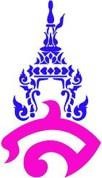 แผนการจัดการเรียนรู้กลุ่มสาระการเรียนรู้ภาษาไทย	โรงเรียนสาธิตมหาวิทยาลัยราชภัฏสวนสุนันทารายวิชา ภาษาไทยพื้นฐาน (ท๒๑๑๐๒)	ภาคเรียนที่ ๒ ปีการศึกษา ๒๕๖๕หน่วยการเรียนรู้ที่ ๒ เรื่อง ราชาธิราช ตอน สมิงพระรามอาสา	ชั้นมัธยมศึกษาปีที่ ๑ แผนการจัดการเรียนรู้ที่ ๘ เรื่อง คำพ้อง	เวลาเรียน ๕๐ นาที จำนวน ๑ คาบ	อาจารย์ประจำวิชา อาจารย์ภาคภูมิ คล้ายทองมาตรฐานการเรียนรู้ท ๔.๑ เข้าใจธรรมชาติของภาษาและหลักภาษาไทย การเปลี่ยนแปลงของภาษาและพลังของภาษา ภูมิ ปัญญาทางภาษา และรักษาภาษาไทยไว้เป็นสมบัติของชาติตัวชี้วัดท ๔.๑ ม.๑/๒ สร้างคำในภาษาไทยจุดประสงค์การเรียนรู้ความรู้ (K)นักเรียนสามารถอธิบายลักษณะคำพ้องรูป คำพ้องเสียง คำพ้องทั้งรูปและเสียง และคำพ้องความหมายทักษะ / กระบวนการ (P)นักเรียนสามารถวิเคราะห์ความแตกต่างของคำพ้องรูป คำพ้องเสียง คำพ้องทั้งรูปและเสียง และคำพ้อง ความหมายคุณลักษณะอันพึงประสงค์ (A)นักเรียนใฝ่เรียนรู้สาระสำคัญคำพ้อง คือคำที่มีการเขียนหรืออ่านออกเสียงเหมือนกัน แบ่งเป็น 3 ชนิดคือ คำพ้องรูปและคำพ้องเสียงคำพ้องรูป คือ คำที่เขียนเหมือนกัน แต่ออกเสียงต่างกันและมีความหมายต่างกันคำพ้องเสียง คือ คำที่อ่านออกเสียงเหมือนกัน แต่เขียนต่างกัน และมีความหมายต่างกันคำพ้องทั้งรูปและเสียง เรียกอีกอย่างหนึ่งว่า คำหลายความหมาย ซึ่งหมายถึง คำที่มีรูปเหมือนกัน อ่าน ออกเสียงอย่างเดียวกัน แต่มีความหมายหลายอย่างแล้วแต่จะนำไปใช้สาระการเรียนรู้๑. คำพ้องรูป๒. คำพ้องเสียง๓. คำพ้องทั้งรูปและเสียง๔. คำพ้องความหมายคุณลักษณะอันพึงประสงค์นักเรียนใฝ่เรียนรู้สมรรถนะสำคัญความสามารถในการคิดวิเคราะห์กระบวนการจัดการเรียนรู้ คาบที่ ๑ (จำนวน ๕๐ นาที) ขั้นนำ (จำนวน ๑๐ นาที)๑. ครูใช้วิธีการสอนแบบอุปนัย โดยยกตัวอย่างบทประพันธ์ต่อไปนี้ ให้นักเรียนวิเคราะห์ว่ามีกลวิธีทาง หลักภาษาอย่างไรที่เด่นชัดแนวคำตอบบทประพันธ์หมายเลขที่ ๑ มีการใช้กลวิธีทางหลักภาษา คือ คำพ้องรูป ที่มีลักษณะรูปของคำเขียนเหมือนกัน ได้แก่คำว่า เพลา และคำว่า สระ แต่ความหมายแตกต่างกันบทประพันธ์หมายเลขที่ ๒ มีการใช้กลวิธีทางหลักภาษา คือ คำพ้องเสียง ที่มีลักษณะออกเสียงคำเหมือนกัน ออก เสียงว่า“พัด”ได้แก่คำว่า พัด,พัทธ์,พัฒน์,ภัตต์,พัสตร์,พัชร์,ภัสม์และความหมายแตกต่างกัน๒.นักเรียนวิเคราะห์จากบทประพันธ์ข้างต้น เนื้อหาสาระการเรียนรู้วันนี้คือเรื่องอะไร โดยครูเชื่อมโยงเข้าสู่เนื้อหา การเรียนรู้ เรื่อง คำพ้องขั้นสอน (จำนวน ๓๐ นาที)๑. ครูอธิบายเนื้อหา คำพ้อง ดังต่อไปนี้๑.๑ คำพ้อง มีหลักการสอนดังนี้๑) ครูสอบถามนักเรียนว่าจากชื่อเรื่อง คำพ้อง คำว่า“พ้อง”แปลว่าอะไร โดยครูยกตัวอย่างประโยคว่า “อาจารย์ทุกคนมีความคิดเห็นพ้องกันว่านักเรียนม. ๑เป็นคนเก่ง”แนวคำตอบคำว่า“พ้อง”มีความหมายว่า“เหมือน”สรุปคำว่า“คำพ้อง”จึงเป็นคำที่มีลักษณะเหมือนกันในลักษณะใดลักษณะหนึ่ง๒) ครูอธิบายคำพ้องมี ๔ ประเภท ได้แก่ ๑. คำพ้องรูป ๒. คำพ้องเสียง ๓. คำพ้องทั้งรูปและเสียง ๔. คำพ้องความหมาย๓) ครูอธิบายลักษณะของคำพ้อง ที่ควรสังเกตในแต่ละคำมี ๓ ประการ ได้แก่ ๑. รูปเขียน ๒. เสียง ๓.ความหมาย โดยครูให้นักเรียนพูดลักษณะทั้ง ๓ ประการ พร้อม ๆ กัน๒. ครูอธิบายเนื้อหา คำพ้องรูป ดังต่อไปนี้๒.๑ ครูตั้งคำถามว่า นักเรียนคิดว่าคำพ้องรูปมีลักษณะอย่างไรร่วมกันอภิปราย และครูเชื่อมโยง เข้าสู่การอธิบายคำพ้องรูปคือคำที่เขียนเหมือนกันแต่ออกเสียงแตกต่างกันและความหมายต่างกัน๒.๒ ครูยกตัวอย่างประโยคให้นักเรียนวิเคราะห์ ดังต่อไปนี้ เพลาเช้าอากาศดีมาก และ เพลาเกวียนของฉันหักฉันไปซื้อยาถ่ายพยาธิ และ หลวงพ่อมีอายุมากแล้ว มีโรคาพยาธิมาเบียดเบียน ร้านสระผม, สระน้ำ และสระในภาษาไทยแนวคำตอบคำว่า“เพลา”จากประโยคแรก อ่านออกเสียงว่า“เพลา”แปลว่า เวลา คำว่า“เพลา”จากประโยคที่สองอ่านออกเสียงว่า“เพ-ลา”แปลว่า แกนสำหรับให้ล้อหมุน คำว่า“พยาธิ” จากประโยคแรก อ่านออกเสียงว่า“พะ-ยาด”แปลว่า สัตว์ไม่มีกระดูกสันหลังชนิดหนึ่งคำว่า“พยาธิ”จากประโยคที่สอง อ่านออกเสียงว่า“พะ-ยา-ทิ”แปลว่า ความเจ็บไข้ คำว่า“สระ”จากประโยคแรก อ่านออกเสียงว่า“สะ”แปลว่า ชำระล้าง คำว่า“สระ”จากประโยคที่สอง อ่านออกเสียงว่า“สะ”แปลว่าแอ่งน้ำ คำว่า“สระ”จากประโยคที่สาม อ่านออกเสียงว่า“สะ-หระ”เช่น ะ,านักเรียนร่วมกันสรุปลักษณะของคำพ้องรูปคือ รูปเขียนเหมือนกัน อ่านออกเสียงต่างกัน และความหมายแตกต่างกันคาบที่ ๒ (จำนวน ๕๐ นาที)ขั้นนำ (จำนวน ๑๐ นาที)๑.ครูทบทวนความรู้เดิม เรื่อง คำพ้องรูปขั้นสอน (จำนวน ๓๐ นาที)๑. ครูอธิบายเนื้อหา คำพ้องเสียง ดังต่อไปนี้๑.๑ ครูตั้งคำถามว่า นักเรียนคิดว่าคำพ้องเสียงมีลักษณะอย่างไรร่วมกันอภิปราย และครูเชื่อมโยงเข้าสู่ การอธิบายคำพ้องเสียงคือคำที่ออกเสียงเหมือนกันแต่เขียนแตกต่างกันและความหมายต่างกัน๑.๒ ครูยกตัวอย่างประโยคให้นักเรียนวิเคราะห์ ดังต่อไปนี้ เขาเอาน้ำที่ใช้ล้างรถไปรดน้ำต้นไม้ข้าทาสบริวารทุกคนมีคุณค่าไม่สำควรลงโทษด้วยการฆ่าคุณย่าตดัหญ้าที่สนามแนวคำตอบคำว่า“รถ”จากประโยคคำแรก อ่านออกเสียงว่า“รด”แปลว่า คำว่า“รด”จากประโยคคำที่สองอ่านออกเสียงว่า“รด”แปลว่าคำว่า“ข้า”จากประโยคคำแรก อ่านออกเสียงว่า“”แปลว่า คำว่า“ค่า”จากประโยคคำที่สอง อ่านออกเสียงว่า“”แปลว่า คำว่า“ฆ่า”จากประโยคคำที่สาม อ่านออกเสียงว่า“”แปลว่า คำว่า“ย่า”จากประโยคคำแรก อ่านออกเสียงว่า“ย่า”แปลว่า คำว่า“หญ้า”จากประโยคคำที่สองอ่านออกเสียงว่า“”แปลว่านักเรียนร่วมกันสรุปลักษณะของคำพ้องเสียงคือคำที่ออกเสียงเหมือนกันแต่เขียนแตกต่างกันและความหมาย ต่างกัน๔. นักเรียนร่วมกันทำข้อสอบเรื่อง คำพ้องรูป และคำพ้องคาบที่ ๓ (จำนวน ๕๐ นาที)ขั้นนำ (จำนวน ๑๐ นาที)๑.ครูทบทวนความรู้เดิม เรื่อง คำพ้องรูปและคำพ้องเสียงขั้นสอน (จำนวน ๓๐ นาที)๑. ครูอธิบายเนื้อหา คำพ้องทั้งรูปและเสียง ดังต่อไปนี้๑.๑ ครูตั้งคำถามว่า นักเรียนคิดว่าคำพ้องรูปและเสียงมีจริงหรือไม่ มีลักษณะอย่างไรร่วมกันอภิปราย และครูเชื่อมโยงเข้าสู่ การอธิบายคำพ้องทั้งรูปและเสียงคือคำที่รูปเขียนเหมือนกัน ออกเสียงเหมือนกันแต่ความหมาย แตกต่างกันแล้วแต่การนำไปใช้๑.๒ ครูยกตัวอย่างประโยคให้นักเรียนวิเคราะห์ ดังต่อไปนี้ เด็กที่มัดผมจุกกินไปเล่นไปจนจุกท้อง ตาเตือนฉันว่าไม่ควรเอามือขยี้ตา เจ้าหน้าที่กำลังวัดความกว้างของศาลาวัดแนวคำตอบคำว่า“จุก”จากประโยคคำแรกอ่านออกเสียงว่า“จุก”แปลว่า คำว่า“จุก”จากประโยคคำที่สองอ่านออกเสียงว่า“จุก”แปลว่า คำว่า“ตา”จากประโยคคำแรก อ่านออกเสียงว่า“ตา”แปลว่า คำว่า“ตา”จากประโยคคำที่สอง อ่านออกเสียงว่า“ตา”แปลว่า คำว่า“วัด”จากประโยคคำแรก อ่านออกเสียงว่า“วัด”แปลว่า คำว่า“วัด”จากประโยคคำที่สอง อ่านออกเสียงว่า“วัด”แปลว่านักเรียนร่วมกันสรุปลักษณะของคำพ้องทั้งรูปและเสียงคือ คำที่รูปเขียนเหมือนกัน ออกเสียงเหมือนกันแต่ ความหมายแตกต่างกันแล้วแต่การนำไปใช้คาบที่ ๔ (จำนวน ๕๐ นาที)ขั้นนำ (จำนวน ๑๐ นาที)๑.ครูทบทวนความรู้เดิม เรื่องพ้องทั้งรูปและเสียงขั้นสอน (จำนวน ๓๐ นาที)๒. ครูอธิบายเนื้อหา คำพ้องความหมาย ดังต่อไปนี้๒.๑ ครูตั้งคำถามว่า นักเรียนรู้หรือไม่ว่าคำพ้องความหมายเรียกแบบใดได้อีกบ้าง (คำตอบ: คำพ้อง ความหมาย,คำพ้องความ,คำไวพจน์,การหลากคำ) และนักเรียนคิดว่าคำพ้องความหมายจะมีลักษณะคำอย่างไรครู เชื่อมโยงเข้าสู่การอธิบายคำพ้องความหมายคือคำที่รูปเขียนแตกต่างกันออกเสียงเขียนแตกต่างกันแต่ความหมาย เหมือนกัน๒.๒ ครูยกตัวอย่างคำให้นักเรียนวิเคราะห์ ดังต่อไปนี้แนวคำตอบคำว่า“ผู้หญิง”มีคำที่ความหมายเหมือนกันคือ นงเยาว์,บังอร,สตรี,นารี,กัลยา คำว่า“คำพูด”มีคำที่ความหมายเหมือนกันคือ วาจา,วจี,พจนา,วัจนะนักเรียนร่วมกันสรุปลักษณะของคำพ้องทั้งรูปและเสียงคือ คำที่ที่รูปเขียนแตกต่างกันออกเสียงเขียนแตกต่างกัน แต่ความหมายเหมือนกัน๓. นักเรียนร่วมกันทำข้อสอบเรื่อง คำพ้องทั้งรูปและเสียง และคำพ้องความหมาย จำนวน ๒ ข้อ และร่วมกันอภิปรายเฉลยข้อสอบ ครูเป็นผู้ชี้แนะโดยใช้สื่อPower Pointรูปแบบข้อสอบ เรื่องคำพ้องทั้งรูปและสียง และคำพ้องความหมาย๑. คำใดมีความหมายเหมือนกับคำว่า “ ญาติ”ก. สหาย	ข. วงศ์วานค. ยาตรา	ง. มิตร๒. ข้อใดมีลักษณะคำพ้องทั้งรูปและเสียงอยู่ในประโยค ก. ไก่ขันยามเช้าจึงรีบหยิบขันไปอาบน้ำข. สตรีผู้นี้คือนารีที่งามที่สุดในประเทศ ค. พี่ชอบดูพระจันทร์ใต้ต้นจันทน์ทุกคืน ง. น้องทำแก้วหลุดมือ แก้วจึงแตกละเอียดขั้นสรุป (๑๐ นาที)๑. นักเรียนร่วมกันทำแบบฝึกทักษะเรื่อง คำพ้อง และร่วมกันอภิปรายเฉลยแบบฝึกทักษะ๒. นักเรียนร่วมกันสรุปเรื่อง คำพ้องรูป คำพ้องเสียง คำพ้องทั้งรูปและเสียง และคำพ้องความหมายแนวทางการสรุปลักษณะคำพ้องประเภทต่าง ๆ๓. นักเรียนร่วมกันตอบคำถามว่า ประโยชน์ของการเรียนคำพ้องมีอะไรบ้างแนวคำตอบ :  ประโยชน์ที่จะนำความรู้เรื่องคำพ้องไปใช้๑. สามารถสื่อสาร หรือวิเคราะห์ความหมายของคำในประโยคได้ตรงวัตถุประสงค์๒. ทราบคำในภาษาไทยอย่างหลากหลายความหมาย๓. สามารถนำกลวิธีเรื่องคำพ้อง ไปแต่งบทประพันธ์ได้อย่างไพเราะมากยิ่งขึ้นสื่อการเรียนรู้๑. PowerPoint๒. ข้อสอบ เรื่อง คำพ้องการวัดและการประเมินผล๑. แบบฝึกทักษะเรื่อง “คำพ้อง”๒. สังเกตพฤติกรรมรายบุคคลเครื่องมือวัดและประเมินผล๑. แบบประเมินแบบฝึกทักษะเรื่อง “คำพ้อง”๒. แบบสังเกตพฤติกรรมรายบุคคลแหล่งการเรียนรู้สถาบันพัฒนาคุณภาพวิชาการ (พว.). ๒๕๕๘. หนังสือเรียนรายวิชาภาษาไทยพื้นฐาน ภาษาไทย หลักภาษา และการใช้ภาษา ชั้นมัธยมศึกษาปีที่ ๑. กรุงเทพฯ: พัฒนาคุณภาพวิชาการ (พว.). อินเทอร์เน็ตบันทึกผลหลังการจัดกิจกรรมการเรียนรู้ผลการจัดกิจกรรมการเรียนรู้ ด้านความรู้ (K)……………………………………………………………………………………………………………………………………………………………………………………………………………………………………………………………………………………………………………………………………………………ด้านทักษะ กระบวนการ(P)……………………………………………………………………………………………………………………………………………………………………………………………………………………………………………………………………………………………………………………………………………………ด้านคุณลักษณะอันพึงประสงค์ (A)……………………………………………………………………………………………………………………………………………………………………………………………………………………………………………………………………………………………………………………………………………………ปัญหา และอุปสรรค……………………………………………………………………………………………………………………………………………………………………………………………………………………………………………………………………………………………………………………………………………………ข้อเสนอแนะ แนวทางในการแก้ไขปัญหา……………………………………………………………………………………………………………………………………………………………………………………………………………………………………………………………………………………………………………………………………………………ลงชื่อ......................................................................(อาจารย์ภาคภูมิ คล้ายทอง) แบบสังเกตพฤติกรรมรายบุคคลคำชี้แจง: ให้ผู้สอนสังเกตพฤติกรรมของนักเรียนระหว่างเรียน  แล้วขีด ✓ ลงในช่องที่ตรงกับระดับคะแนน๔ คือ ดีมาก๓ คือ ดี๒ คือ พอใช้๑ คือ ต้องปรับปรุงลงชื่อ	ผู้ประเมิน................../................../.................แปลผล ระดับคุณภาพมากกว่า หรือเท่ากับระดับดีถือว่าผ่านเกณฑ์การประเมินแบบประเมินสมรรถนะของผู้เรียนชื่อ..............................................นามสกุล................................................ระดับชั้น...........	.........เลขที่.............คำชี้แจง : ผู้สอนสังเกตพฤติกรรมของนักเรียน และทำเครื่องหมาย ✓ลงในช่องที่กำหนดตามระดับคุณภาพลงชื่อ	ผู้ประเมิน(	)วัน เดือน ปี ที่ประเมิน........../............../............เกณฑ์การให้คะแนนระดับคุณภาพแปลผล ระดับคุณภาพมากกว่า หรือเท่ากับระดับดีถือว่าผ่านเกณฑ์การประเมินแบบประเมินแบบฝึกทักษะเรื่อง “คำพ้อง” คำชี้แจง ให้ผู้สอนประเมินจากการทำใบงานของนักเรียนตอบถูก หมายถึง ๑ คะแนน ตอบผิด หมายถึง ๐ คะแนนเกณฑ์การประเมิน : ใบงานคะแนนเต็ม ๑๐ คะแนน ตั้งแต่ ๖ คะแนนขึ้นไปผ่านเกณฑ์ลงชื่อ	ผู้บันทึก................../................../.................คำพ้องรูปเขียนเสียงความหมายคำพ้องรูป✓XXคำพ้องเสียงX✓Xคำพ้องทั้งรูปและเสียง✓✓Xคำพ้องความหมายXX✓ที่ชื่อความรู้ความเข้าใจในเนื้อหาความรู้ความเข้าใจในเนื้อหาความรู้ความเข้าใจในเนื้อหาความรู้ความเข้าใจในเนื้อหาการแสดงความคิดเห็นการแสดงความคิดเห็นการแสดงความคิดเห็นการแสดงความคิดเห็นความสนใจความสนใจความสนใจความสนใจการมีส่วนร่วมในชั้นเรียนการมีส่วนร่วมในชั้นเรียนการมีส่วนร่วมในชั้นเรียนการมีส่วนร่วมในชั้นเรียนที่ชื่อ๔๓๒๑๔๓๒๑๔๓๒๑๔๓๒๑เกณฑ์การสรุปเกณฑ์การสรุปเกณฑ์การสรุปดีมากหมายถึงคะแนนรวม ๑๓-๑๖ คะแนนดีหมายถึงคะแนนรวม ๙-๑๒ คะแนนพอใช้หมายถึงคะแนนรวม ๑-๘ คะแนนปรับปรุงหมายถึงคะแนนรวม ๐ คะแนนสมรรถนะด้านรายการประเมินระดับคุณภาพระดับคุณภาพระดับคุณภาพระดับคุณภาพสมรรถนะด้านรายการประเมินดีมาก(๓)ดี(๒)พอใช้(๑)ปรับปรุง(๐)ความสามารถในการคิดสามารถคิดวิเคราะห์และสังเคราะห์ได้ความสามารถในการคิดสามารถจำแนกข้อมูลได้ความสามารถในการคิดสามารถจัดหมวดหมู่ข้อมูลได้ความสามารถในการคิดสามารถอธิบายลักษณะของข้อมูลได้ความสามารถในการคิดสามารถเปรียบเทียบลักษณะของข้อมูลได้ดีมากดี พอใช้หมายถึง พฤติกรรมที่ปฏิบัตินั้นชัดเจน และสม่ำเสมอหมายถึง พฤติกรรมที่ปฏิบัตินั้นชัดเจน และบ่อยครั้ง หมายถึง พฤติกรรมที่ปฏิบัติบางครั้งหมายถึง พฤติกรรมที่ปฏิบัตินั้นชัดเจน และสม่ำเสมอหมายถึง พฤติกรรมที่ปฏิบัตินั้นชัดเจน และบ่อยครั้ง หมายถึง พฤติกรรมที่ปฏิบัติบางครั้งให้คะแนน ๓ คะแนนให้คะแนน ๒ คะแนน ให้คะแนน ๑ คะแนนปรับปรุงหมายถึงไม่เคยปฏิบัติพฤติกรรมที่ปฏิบัตินั้นเลย	ให้คะแนน ๐ คะแนนไม่เคยปฏิบัติพฤติกรรมที่ปฏิบัตินั้นเลย	ให้คะแนน ๐ คะแนนเกณฑ์การสรุปดีมากหมายถึงคะแนนรวม ๑๓-๑๕ คะแนนคะแนนรวม ๑๓-๑๕ คะแนนดีหมายถึงคะแนนรวม ๙-๑๒ คะแนนคะแนนรวม ๙-๑๒ คะแนนพอใช้หมายถึงคะแนนรวม ๑-๘ คะแนนคะแนนรวม ๑-๘ คะแนนปรับปรุงหมายถึงคะแนนรวม ๐ คะแนนคะแนนรวม ๐ คะแนนเลขที่ชื่อ-สกุลตอบถูกตอบผิดคะแนนรวม